ใบสมัคร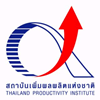 “การเตรียมความพร้อมทักษะบุคลากรด้านดิจิทัลเทคโนโลยีเพื่อรองรับอนาคต”ข้อมูลหน่วยงานและที่อยู่ สำหรับออกใบเสร็จชื่อหน่วยงาน.................................................................................................................................................................ที่อยู่สำหรับออกใบกำกับภาษี......................................................................................................................................เลขประจำตัวผู้เสียภาษี (เฉพาะครั้งแรกที่สมัคร)...................................................[  ] สำนักงานใหญ่ [  ] สาขาที่.................ประเภทกิจการ โปรดระบุ..................................สถานะสมาชิก   เป็นสมาชิกสถาบัน เลขที่ ................... บุคคลทั่วไปผู้ประสานงาน  ชื่อ-นามสกุล…...............................................................โทรศัพท์..................................... ต่อ ................ โทรสาร..................................... มือถือ .....................................E-mail (ใช้แจ้งตอบรับ)….......…..…….............................ค่าธรรมเนียมต่อ 1 หัวข้อ  สมาชิกสถาบัน 3,900 บาท  บุคคลทั่วไป 4,200 บาท (ราคายังไม่รวม VAT 7%) กรุณาเลือกหัวข้อที่สนใจ    หัวข้อที่ 1    หัวข้อที่ 2    หัวข้อที่ 3    หัวข้อที่ 4 1) ชื่อ-นามสกุล ..................................................................................ตำแหน่ง  .............................................................    E-mail (ใช้ในการตอบรับ).................................................................มือถือ ..................................................................กรุณาเลือกหัวข้อที่สนใจ    หัวข้อที่ 1    หัวข้อที่ 2    หัวข้อที่ 3    หัวข้อที่ 4 2) ชื่อ-นามสกุล ..................................................................................ตำแหน่ง  .............................................................    E-mail (ใช้ในการตอบรับ).................................................................มือถือ ..................................................................กรุณาเลือกหัวข้อที่สนใจ    หัวข้อที่ 1    หัวข้อที่ 2    หัวข้อที่ 3    หัวข้อที่ 43) ชื่อ-นามสกุล ..................................................................................ตำแหน่ง  .............................................................    E-mail (ใช้ในการตอบรับ).................................................................มือถือ ..................................................................